Preliminary results from PiSARRO, a phase Ib/II study of APR-246, a mutant p53 reactivating small molecule, in combination with standard chemotherapy in platinum sensitive ovarian cancerMikael von Euler1, Klas G Wiman2, Hani Gabra3, James D Brenton 4, Bristi Basu4, Ignace Vergote5, Charlie Gourley6, Austin Smith7, Jessica Alfredsson1, Nina Mohell1, and John A Green81Aprea, Solna, Sweden; 2Karolinska Institutet, Stockholm, Sweden; 3Imperial College London, London, UK; 4University of Cambridge, Cambridge, UK; 5University of Leuven, Leuven, Belgium; 6University of Edinburgh, Edinburgh, UK; 7Theradex Ltd., Crawley, UK; 8University of Liverpool, Liverpool, UK.PiSARRO, p53 Suppressor Activation in Recurrent High Grade Serous Ovarian Cancer, is Aprea’s recently started Phase Ib/II clinical study with APR-246 in combination with carboplatin and pegylated liposomal doxorubicin (PLD) in p53 mutant ovarian cancer.Introduction: p53 is a key tumor suppressor that induces cell cycle arrest, senescence and/or apoptosis upon cellular stress, eliminating tumor cells. p53 mutations are found in more than 50% of cancers and are associated with increased resistance to chemotherapy.Ovarian cancer is the sixth most commonly diagnosed cancer among women, and causes more deaths per year than any other cancer of the female reproductive system.Despite high response rates from carboplatin in combination with paclitaxel in first-line treatment of ovarian cancer, most patients relapse and develop resistance. Partially platinum sensitive patients relapse after a platinum free interval (PFI) between 6 and 12 months and platinum sensitive patients who relapse after a PFI of months and are commonly treated with second -line carboplatin and PLD8.Mutations in p53 correlate with chemotherapy resistance, early relapse and shortened overall survival5. In High Grade Serous Ovarian Cancer (HGSOC) 96% of patients have p53 mutations4. Restoration of wild type function to mutant p53 is a promising strategy for cancer therapy. Background: APR-246 (PRIMA-1MET) is a pro-drug that is converted to the active form MQ, which restores wild type conformation to mutant p53 (Lambert et al. Cancer Cell, 2009). APR-246 is the first clinical-stage compound that reactivates mutant p53. In the first-in-human Phase Ia study, APR-246 monotherapy was found to have a satisfactory safety and pharmacokinetic profile allowing it to be combined with full dose chemotherapy. Signs of clinical activity were observed in several patients, and p53-dependent biological effects in patient tumor cells were demonstrated6. APR-246 was considered safe in patients, with fully reversible CNS related side effects (dizziness, dyskinesia and ataxia). No bone marrow toxicity was seen6. APR-246 has been shown in vitro to reduce glutathione levels, increase ROS levels and ER stress, and to resensitize ovarian cancer cells to platinum drugs (Mohell et al. Abstract #1801, AACR 2014; Lambert et al. Oncogene, 2010).APR-246 displays strong synergy with conventional chemotherapeutic drugs in primary ovarian cancer cells ex vivo (Figure 1) Fransson et al. Abstract #1639, AACR 2015. APR-246 reactivates p53 and resensitizes tumor cells to cisplatin, forming a strong rationale for combination treatment with APR-246 and platinum-based chemotherapy.Clinical study design: The ongoing Phase Ib/II study is enrolling patients with recurrent partially platinum sensitive (PFI 6-12 mo) and platinum sensitive (PFI 12-24 mo) HGSOC with positive p53 staining on immunohistochemistry. APR-246 is administered as a 6h i.v. infusion on 4 consecutive days every 4 weeks for 6 cycles. On day 4, APR-246 is given concomitantly with carboplatin AUC 5 and PLD 30 mg/m2. The Phase Ib part has a 3+3 dose escalation design with 3 planned dose levels (Figure 2) based on safety evaluation after cycle one for dose escalation. Phase II dose selection will be based on short and long term safety as well as preliminary efficacy data. In the Phase II part, 164 patients will be randomized to standard chemotherapy with or without APR-246. Patients are followed for safety, response (Recist 1.1 and CA125 (GCIC criteria)), progression and survival as well as several exploratory endpoints.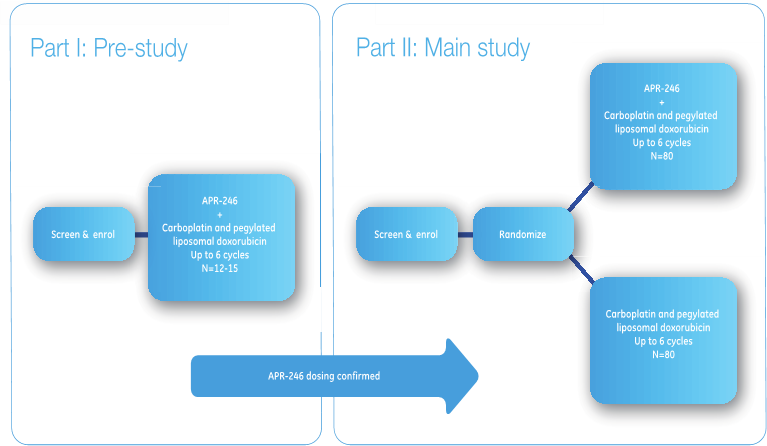 Fig. 2Translational studies: A comprehensive exploratory translational science program with repeat tumor biopsies is included in the study. The key objectives are to identify potential biomarkers for patient selection and for monitoring response to treatment and to further our understanding of the MOA.p53 will be sequenced in tumor biopsies. Mutations will be classified structurally, and the possible correlation of treatment response with mutations and/or type of mutant p53 structure will be assessed.p53 will also be sequenced from circulating tumor DNA.Circulating cytokeratin 18 in serum will be measured by ELISA, to follow epithelial cell death and apoptosis.ER stress biomarkers will be analyzed in tumor biopsies using IHC.Multiple markers will be studied using reverse phase protein array and mRNA microarray analyses.Preliminary results: To date patients have been enrolled to all 3 dose cohorts and the patients in the first cohort have completed therapy. One DLT of ruptured diverticulum occurred at the 2nd dose level leading to expansion of this cohort to 6. Main AEs have been hematological (neutropenia, thrombocytopenia), and low grade CNS related effects (dizziness, vertigo, nausea, dysgeusia). No new safety concerns have emerged (Table 1).APR-246 showed linear pharmacokinetics with no accumulation and low inter- and intra- patient variability (Fig. 3). No indication of interaction between APR-246 and chemotherapy was seen. 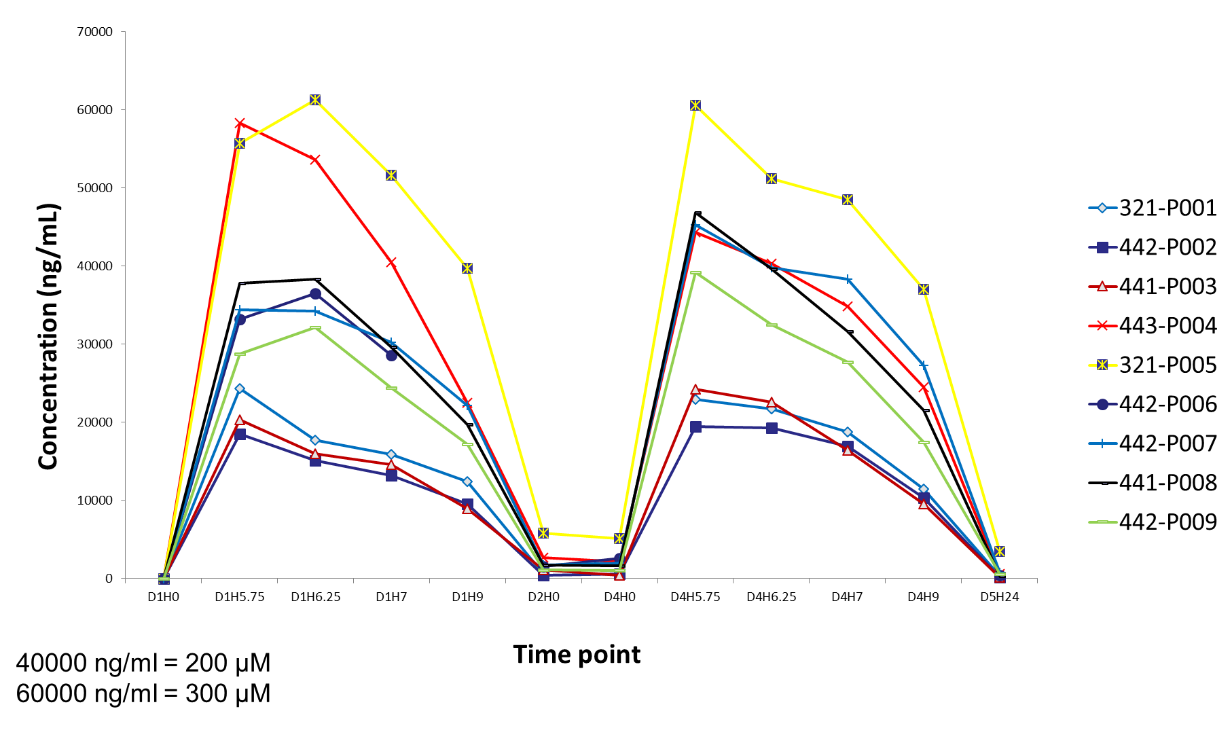 Fig. 3The first 3 patients have completed 6 cycles of therapy and are now in follow up. All 3 had partial response (PR) by RECIST and the 2 evaluable according to GCI (Fig ). 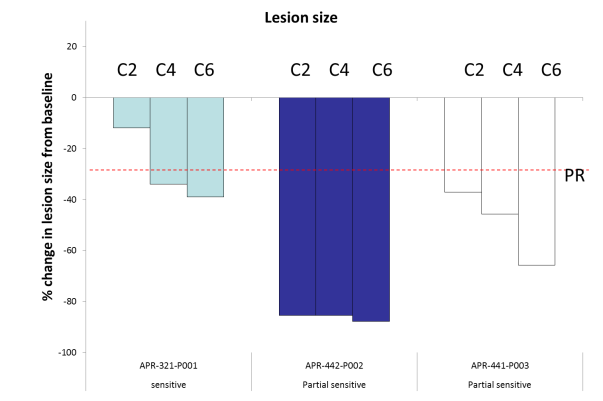 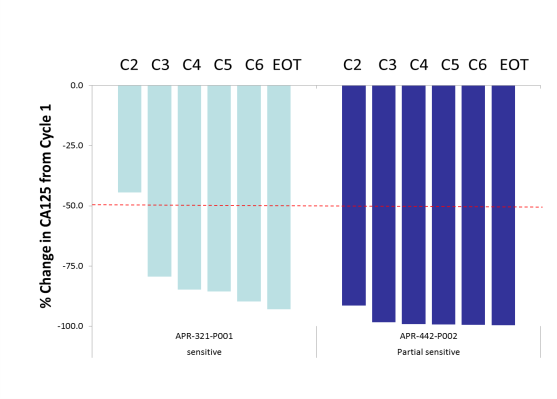 Fig. 3Conclusions: Preliminary data from the PiSARRO phase Ib study indicate that APR-246 can be combined with at relevant doses. A possible of the chemotherapy related hematological side effects cannot be ruled out at this stage. The preliminary efficacy data indicate that APR-246 in combination with chemotherapy has activity in patients with PFI 6-12 mo as well as with PFI 12-24 mo. APR-246 in combination with chemotherapy has an encouraging safety and activity profile, supporting continuation of the study in Phase II as soon as the dose has been established. References: Bykov VJ, Issaeva N, Shilov A, Hultcrantz M, Pugacheva E, Chumakov P, Bergman J, Wiman KG, Selivanova G. 2002. Restoration of the tumor suppressor function to mutant p53 by a low-molecular-weight compound. Nat Med. 8(3):282-8.Lambert JM, Gorzov P, Veprintsev DB, Söderqvist M, Segerbäck D, Bergman J, Fersht AR, Hainaut P, Wiman KG, Bykov VJ. 2009. PRIMA-1 reactivates mutant p53 by covalent binding to the core domain. Cancer Cell. 15(5):376-88.Mohell et al. Abstract #1801, AACR 2014Lambert et al. Oncogene, 2010http://p53.free.fr The TP53 Web Site (database)Ahmed AA, Etemadmoghadam D, Temple J, Lynch AG, Riad M, Sharma R, Stewart C, Fereday S, Caldas C, Defazio A, Bowtell D, Brenton JD. 2010. Driver mutations in TP53 are ubiquitous in high grade serous carcinoma of the ovary. J Pathol. 221(1):49-56.Reles A, Wen WH, Schmider A, Gee C, Runnebaum IB, Kilian U, Jones LA, El-Naggar A, Minguillon C, Schönborn I, Reich O, Kreienberg R, Lichtenegger W, Press MF. 2001. Correlation of p53 mutations with resistance to platinum-based chemotherapy and shortened survival in ovarian cancer. Clin Cancer Res. 7(10):2984-97.Pujade-Lauraine et al. JCO, 2010Lehmann S, Bykov VJ, Ali D, Andrén O, Cherif H, Tidefelt U, Uggla B, Yachnin J, Juliusson G, Moshfegh A, Paul C, Wiman KG, Andersson PO. 2012. Targeting p53 in vivo: a first-in-human study with p53-targeting compound APR-246 in refractory hematologic malignancies and prostate cancer. J Clin Oncol. 30(29):3633-9.Disclosures: The study is sponsored by Aprea AB.Table 1: Summary of Treatment-Emergent Adverse Events by System Organ ClassTable 1: Summary of Treatment-Emergent Adverse Events by System Organ ClassTable 1: Summary of Treatment-Emergent Adverse Events by System Organ ClassTable 1: Summary of Treatment-Emergent Adverse Events by System Organ ClassTable 1: Summary of Treatment-Emergent Adverse Events by System Organ ClassSafety-Evaluable (N=15)Safety-Evaluable (N=15)Safety-Evaluable (N=15)Safety-Evaluable (N=15)Safety-Evaluable (N=15)MedDRA System Organ Class [1][2]All TEAEsRelated
Any
Grade[3]Any Relationship
>=Grade 3[3]Related
>=Grade 3[3]Number of Patients 15 15 15 15Patients with Any TEAEs 13 ( 86.7%) 13 ( 86.7%)  9 ( 60.0%)  5 ( 33.3%)Nervous system disorders 12 ( 80.0%) 10 ( 66.7%)  0  0Blood and lymphatic system disorders 11 ( 73.3%)  6 ( 40.0%)  7 ( 46.7%)  4 ( 26.7%)General disorders and administration site conditions 11 ( 73.3%) 10 ( 66.7%)  0  0Gastrointestinal disorders 10 ( 66.7%)  9 ( 60.0%)  2 ( 13.3%)  1 (  6.7%)Infections and infestations  8 ( 53.3%)  1 (  6.7%)  4 ( 26.7%)  0Musculoskeletal and connective tissue disorders  5 ( 33.3%)  1 (  6.7%)  0  0Respiratory, thoracic and mediastinal disorders  4 ( 26.7%)  0  0  0Injury, poisoning and procedural complications  3 ( 20.0%)  0  0  0Metabolism and nutrition disorders  3 ( 20.0%)  2 ( 13.3%)  1 (  6.7%)  0Psychiatric disorders  2 ( 13.3%)  0  0  0Skin and subcutaneous tissue disorders  2 ( 13.3%)  0  0  0Cardiac disorders  1 (  6.7%)  0  0  0Immune system disorders  1 (  6.7%)  0  0  0Investigations  1 (  6.7%)  1 (  6.7%)  1 (  6.7%)  0Renal and urinary disorders  1 (  6.7%)  0  0  0Reproductive system and breast disorders  1 (  6.7%)  0  0  0Vascular disorders  1 (  6.7%)  1 (  6.7%)  0  0[1] Number of Patients used as denominator to calculate percentages.
[2] Patients with multiple TEAEs were counted once within a summary category: system organ class, preferred term, maximum grade, or relationship to treatment. Patients with events in more than one category were counted once within each category. Treatment-Emergent Adverse Events (TEAEs) were defined as all AEs that occurred after the first dose of study medication or within 30 day post-treatment period.
[3] Grade: 1=Mild, 2=Moderate, 3=Severe, 4=Life-Threatening, 5=Fatal.[1] Number of Patients used as denominator to calculate percentages.
[2] Patients with multiple TEAEs were counted once within a summary category: system organ class, preferred term, maximum grade, or relationship to treatment. Patients with events in more than one category were counted once within each category. Treatment-Emergent Adverse Events (TEAEs) were defined as all AEs that occurred after the first dose of study medication or within 30 day post-treatment period.
[3] Grade: 1=Mild, 2=Moderate, 3=Severe, 4=Life-Threatening, 5=Fatal.[1] Number of Patients used as denominator to calculate percentages.
[2] Patients with multiple TEAEs were counted once within a summary category: system organ class, preferred term, maximum grade, or relationship to treatment. Patients with events in more than one category were counted once within each category. Treatment-Emergent Adverse Events (TEAEs) were defined as all AEs that occurred after the first dose of study medication or within 30 day post-treatment period.
[3] Grade: 1=Mild, 2=Moderate, 3=Severe, 4=Life-Threatening, 5=Fatal.[1] Number of Patients used as denominator to calculate percentages.
[2] Patients with multiple TEAEs were counted once within a summary category: system organ class, preferred term, maximum grade, or relationship to treatment. Patients with events in more than one category were counted once within each category. Treatment-Emergent Adverse Events (TEAEs) were defined as all AEs that occurred after the first dose of study medication or within 30 day post-treatment period.
[3] Grade: 1=Mild, 2=Moderate, 3=Severe, 4=Life-Threatening, 5=Fatal.[1] Number of Patients used as denominator to calculate percentages.
[2] Patients with multiple TEAEs were counted once within a summary category: system organ class, preferred term, maximum grade, or relationship to treatment. Patients with events in more than one category were counted once within each category. Treatment-Emergent Adverse Events (TEAEs) were defined as all AEs that occurred after the first dose of study medication or within 30 day post-treatment period.
[3] Grade: 1=Mild, 2=Moderate, 3=Severe, 4=Life-Threatening, 5=Fatal.